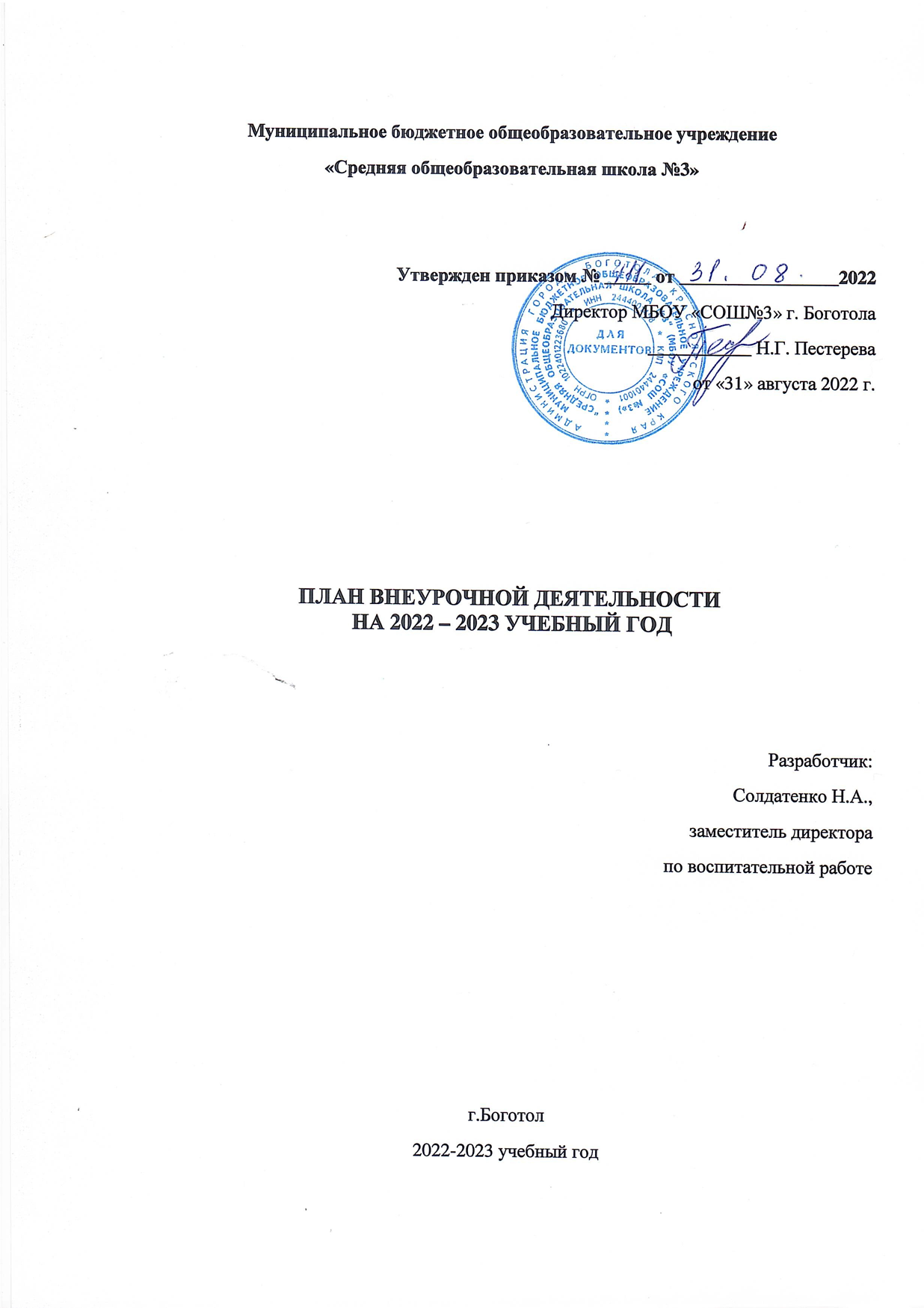 ПОЯСНИТЕЛЬНАЯ ЗАПИСКАК ПЛАНУ ВНЕУРОЧНОЙ ДЕЯТЕЛЬНОСТИ ОБУЧАЮЩИХСЯ 1-4 - Х КЛАССОВ МУНИЦИПАЛЬНОГО БЮДЖЕТНОГО ОБЩЕОБРАЗОВАТЕЛЬНОГО УЧРЕЖДЕНИЯ «СРЕДНЯЯ ОБЩЕОБРАЗОВАТЕЛЬНАЯ ШКОЛА № 3»1.  План внеурочной деятельности для обучающихся начальных   классов МБОУ «СОШ № 3» разработан в соответствии со следующими федеральными и региональными нормативными документами: приказом Минобрнауки России от 06.10.2009 № 373 "Об утверждении и введении в действие федерального государственного образовательного стандарта начального общего образования"; приказом Минобрнауки России от 26.11.2010 № 1241 "О внесении изменений в федеральный государственный образовательный стандарт начального общего образования, утвержденный приказом Министерства образования и науки Российской Федерации от 6 октября . № 373"; постановлением Главного государственного санитарного врача РФ от 29.12.2010 № 189 «Об утверждении СанПиН 2.4.2.2821-10 "Санитарно-эпидемиологические требования к условиям и организации обучения в общеобразовательных учреждениях"» (далее – СанПиН); письмом Минобрнауки РФ от 12.05.2011 № 03-296 «Об организации внеурочной деятельности при введении федерального государственного образовательного стандарта»;приказом Минобрнауки России от 22 сентября 2011 г. N 2357 «О внесении изменений в федеральный государственный образовательный
стандарт начального общего образования, утверждённый приказом
Министерства образования и науки Российской Федерации
от 6 октября 2009 г. N 373»;2.  Внеурочная деятельность организуется в целях формирования единого образовательного пространства школы для повышения качества образования и реализации процесса становления личности младшего школьника в разнообразных развивающих средах. Внеурочная деятельность является равноправным, взаимодополняющим компонентом базового образования. 	В соответствии с требованиями федерального государственного образовательного стандарта внеурочная деятельность организуется по направлениям развития личности:духовно-нравственное социальноеобщеинтеллектуальноехудожественно - эстетическое спортивно-оздоровительное, Организация внеурочной деятельности обучающихся 1-4-х классов выстроена в едином образовательном пространстве за счет использования ресурсов образовательного учреждения и учреждений дополнительного образования (ДШИ). Модель внеурочной деятельности на основе оптимизации всех ресурсов предполагает, что в ее реализации принимают участие все педагогические работники. В этом случае координирующую роль выполняет классный руководитель, который в соответствии со своими функциями и задачами: взаимодействует с педагогическими работниками  общеобразовательных учреждений; организует в классе образовательный процесс, оптимальный для развития положительного потенциала личности обучающихся в рамках деятельности общешкольного коллектива; организует систему отношений через разнообразные формы воспитывающей деятельности коллектива класса, в том числе через органы самоуправления; организует социально значимую, творческую деятельность обучающихся. 	Кадровое и методическое обеспечение соответствует требованиям плана внеурочной деятельности.Занятия проводятся во второй половине дня педагогами учреждения в кабинетах начальной школы, не задействованных в данный момент в учебном процессе. Для учащихся 2-3 классов, занимающихся со второй смены, занятия проводятся в первую половину дня.Направления внеурочной деятельности для обучающихся 1-4-х классов МБОУ «СОШ №3», реализующих федеральный государственный образовательный стандартПлан внеурочной деятельностиучащихся 1-х классов МБОУ «СОШ №3»План внеурочной деятельностиучащихся 2-х классов МБОУ «СОШ №3»План внеурочной деятельностиучащихся 3-х классов МБОУ «СОШ №3»План внеурочной деятельностиучащихся 4-х классов МБОУ «СОШ №3»ПЛАН ВНЕУРОЧНОЙ ДЕЯТЕЛЬНОСТИ 
УРОВНЯ СРЕДНЕГО ОБЩЕГО ОБРАЗОВАНИЯПояснительная записка к плану внеурочной деятельности уровня среднего общего образования на 2022-2023 учебный годПод внеурочной деятельностью в рамках реализации ФГОС СОО следует понимать образовательную деятельность, осуществляемую в формах, отличных от классно-урочной, и направленную на достижение старшеклассниками личностных и метапредметных результатов среднего общего образования; гуманизацию всей жизни школы; выравнивание стартовых возможностей развития личности ребенка; содействие выбору индивидуального образовательного пути; обеспечение каждому ученику «ситуации успеха»; содействие самореализации личности ребенка и педагога; создание условий для продолжения образования после школы.Внеурочная деятельность на уровне среднего общего образования осуществляется по выбору учащихся через часть учебного плана, формируемую участниками образовательных отношений. План внеурочной деятельности разработан на основе:  Федерального Закона Российской Федерации от 29 декабря 2012 г. № 273-ФЗ "Об образовании в Российской Федерации"; Приказа   Министерства образования и науки Российской Федерации от 17.05.2012г.  №413 «Об утверждении федерального государственного образовательного стандарта среднего (полного) общего образования» с изменениями от 29.12.2014 №1645; от 31.12.2015 № 1578; от 29.06.2017 №613;Постановления Главного государственного санитарного врача РФ от 04.07.2014 № 41 «Об утверждении СанПиН 2.4.4.3172-14 "Санитарно-эпидемиологические требования к учреждениям дополнительного образования";Санитарно-эпидемиологических требований к условиям и организации обучения в общеобразовательных учреждениях. Санитарно-эпидемиологические правила и нормативы СанПиН 2.4.2.2821-10;Основной образовательной программы среднего общего образования МБОУ «СОШ № 3»;Устава МБОУ «СОШ № 3». Целевая направленность внеурочной деятельностиПлан внеурочной деятельности обеспечивает широту развития личности старшеклассника, учитывает социокультурные потребности, регулирует недопустимость перегрузки учащихся. План внеурочной деятельности среднего общего образования составлен с целью дальнейшего совершенствования образовательной деятельности, повышения результативности обучения детей, обеспечения вариативности образовательной деятельности, сохранения единого образовательного пространства, а также выполнения гигиенических требований к условиям обучения школьников и сохранения их здоровья.Внеурочная деятельность опирается на содержание среднего общего образования, интегрирует с ним, что позволяет сблизить процессы воспитания, обучения и развития. Цель внеурочной деятельности – создание условий для получения образования всеми учащимися, в том числе одаренными детьми, детьми с ограниченными возможностями здоровья и инвалидами; проявления и развития старшеклассниками своих интересов на основе свободного выбора; содействия самореализации личности ребенка; обеспечения достижений ожидаемых результатов учащихся 10-х классов в соответствии с основной образовательной программой учреждения; продолжения образования после школы.Задачи. создание условий для наиболее полного удовлетворения потребностей и интересов учащихся; развитие опыта творческой деятельности, творческих способностей; формирование успешного и ответственного поведения в обществе с учетом правовых норм, установленных российским законодательством; формирование адекватной самооценки, развитие навыков регуляции своего поведения, эмоционального состояния; передача учащимися навыков социального общения людей, опыта поколений;формирование трудовых и социально-экономических отношений (подготовка личности к трудовой деятельности); воспитание у старшеклассников гражданской идентичности.Особенности организации внеурочной деятельностиВнеурочная деятельность является неотъемлемой частью образовательной деятельности в школе и позволяет реализовать требования федерального государственного образовательного стандарта среднего общего образования в полной мере. Особенностями данного компонента образовательного процесса являются предоставление учащимся возможности широкого спектра занятий, направленных на их развитие; а также самостоятельность образовательного учреждения в процессе наполнения внеурочной деятельности конкретным содержанием.План внеурочной деятельности на уровне среднего общего образования модифицируется в соответствии с профилями: социально-гуманитарным, естественно-научным, которые предполагают курсы внеурочной деятельности по выбору учащихся, воспитательные мероприятия, подготовку и защиту индивидуальных или групповых проектов, выезды на природу, туристические походы, поездки, организация «зрительского марафона» (коллективное посещение кинопоказов, театральных спектаклей, концертов, просмотр видеофильмов, посещение выставок, музеев с обязательным коллективным обсуждением).Максимально допустимое количество часов внеурочной деятельности на уровне среднего общего образования 700 часов за два года.Организация воспитательных мероприятийВоспитательные мероприятия нацелены на формирование мотивов и ценностей учащегося в таких сферах, как:–	отношение учащихся к себе, к своему здоровью, к познанию себя, самоопределению и самосовершенствованию (включает подготовку к непрерывному образованию в рамках осуществления жизненных планов);–	отношение учащихся к России как к Родине (Отечеству) (включает подготовку к патриотическому служению);–	отношения учащихся с окружающими людьми (включает подготовку к общению со сверстниками, старшими и младшими);–	отношение учащихся к семье и родителям (включает подготовку личности к семейной жизни);–	отношение учащихся к закону, государству и к гражданскому обществу (включает подготовку личности к общественной жизни);–	отношение учащихся к окружающему миру, к живой природе, художественной культуре (включает формирование у обучающихся научного мировоззрения);–	трудовые и социально-экономические отношения (включает подготовку личности к трудовой деятельности).План воспитательных мероприятий разрабатывается педагогическим коллективом школы при участии родительской общественности. При подготовке и проведении воспитательных мероприятий (в масштабе ученического класса, классов одной параллели) предусматривается вовлечение в активной роли максимально большего числа учащихся.Организация жизни ученических сообществ является важной составляющей внеурочной деятельности, направлена на формирование у обучающихся российской гражданской идентичности и таких компетенций, как:- компетенция конструктивного, успешного и ответственного поведения в обществе с учетом правовых норм, установленных российским законодательством;- социальная самоидентификация обучающихся посредством личностно значимой и общественно приемлемой деятельности, приобретение знаний о социальных ролях человека;- компетенция в сфере общественной самоорганизации, участия в общественно значимой совместной деятельности.Организация жизни ученических сообществ происходит:- в рамках внеурочной деятельности в ученическом классе, общешкольной внеурочной деятельности, в сфере школьного ученического самоуправления, участия в детско-юношеских общественных объединениях, созданных в школе и за ее пределами;- через приобщение обучающихся к общественной деятельности и школьным традициям, участие обучающихся в деятельности производственных, творческих объединений, благотворительных организаций;- через участие в экологическом просвещении сверстников, родителей, населения, в благоустройстве школы, класса, города, в ходе партнерства с общественными организациями и объединениями.Организация жизни ученических сообществ может осуществляться в рамках трех форматов: «Фестиваль фестивалей» (представления, дискуссии, выставки, другие локальные и массовые формы организации совместной деятельности учащихся); «Клубный путь» (детская общественная организация «Штурманы детства»); «Демократический проект» (формирование инициативных групп и разработка ими проектов организации жизни ученических сообществ; совместная подготовка, проведение коллективного дела, совместное публичное подведение итогов (обсуждение, анализ, оценка)).Обеспечение благополучия обучающихся в жизни школы предполагает совокупность мер по рационализациии оптимизации учебно-воспитательного процесса и образовательной среды: режима занятий (уроков и внеурочных занятий), обеспечение оптимального использования каналов восприятия, учет зон наибольшей работоспособности обучающихся, распределение интенсивности умственной деятельности, использование здоровьесберегающих практик осуществления образования. Обеспечение благополучия обучающихся в жизни школы включает профилактическую работу - определение «зон риска» (выявление обучающихся, вызывающих наибольшее опасение; выявление источников опасности для обучающихся – групп и лиц, объектов и т. д.), разработку и реализацию комплекса адресных мер, с использованием возможностей профильных организаций (медицинских, правоохранительных, социальных и т. д.).Обеспечение благополучия обучающихся в жизни школы предполагает формирование у обучающихся компетенций: - по составлению и реализации рационального режима работы и отдыха, на основе знаний о динамике работоспособности, утомляемости, напряженности разных видов деятельности; -по выбору оптимального режима дня с учетом учебных и внеучебных нагрузок; - по планированию и рациональному распределению учебных нагрузок и отдыха (в том числе, в период подготовки к экзаменам), - по эффективному использованию индивидуальных особенностей работоспособности; знание основ профилактики переутомления и перенапряжения; - по определению необходимой и достаточной двигательной активности, элементах и правилах закаливания, по выбору соответствующих возрасту физических нагрузок и их видов; - по учету рисков для здоровья (неадекватных нагрузок и использования биостимуляторов); - реализующих потребность в двигательной активности и ежедневных занятиях физической культурой; -осознанного выбора индивидуальные программы двигательной активности, включающие малые виды физкультуры (зарядка) и регулярные занятия; - по оценке собственного функционального состояния (напряжения, утомления, переутомления) по субъективным показателям (пульс, дыхание, состояние кожных покровов) с учетом собственных индивидуальных особенностей; навыки работы в условиях стрессовых ситуаций; владение элементами саморегуляции для снятия эмоционального и физического напряжения; навыки самоконтроля за собственным состоянием, чувствами в стрессовых ситуациях; представления о влиянии позитивных и негативных эмоций на здоровье, факторах, их вызывающих, и условиях снижения риска негативных влияний; навыки эмоциональной разгрузки и их использование в повседневной жизни; навыки управления своим эмоциональным состоянием и поведением (в результате обучающиеся получают представления о возможностях управления своим физическим и психологическим состоянием без использования медикаментозных и тонизирующих средств); -по организации рационального питания как важной составляющей части здорового образа жизни; (правила питания, направленных на сохранение и укрепление здоровья; готовность соблюдать правила рационального питания; знание правил этикета, связанных с питанием, осознание того, что навыки этикета являются неотъемлемой частью общей культуры личности; представление о социокультурных аспектах питания, его связи с культурой и историей народа; интерес к народным традициям, связанным с питанием и здоровьем, по самостоятельной оценке и контролю своего рациона питания с точки зрения его адекватности и соответствия образу жизни (учебной и внеучебной нагрузке).Обеспечение благополучия обучающихся в жизни школы направлено также на включение в социально значимую деятельность, позволяющую им реализовать потребность в признании окружающих, проявить свои лучшие качества и способности; ознакомление подростков с разнообразными формами проведения досуга; формирование умений рационально проводить свободное время (время отдыха) на основе анализа своего режима; развитие способности контролировать время, проведенное за компьютером.Режим организации внеурочной деятельностиРасписание занятий внеурочной деятельности составляется с учетом наиболее благоприятного режима труда и отдыха учащихся. При работе с детьми осуществляется дифференцированный подход с учетом возраста детей и этапов их подготовки, чередованием различных видов деятельности (мыслительной, двигательной).Продолжительность учебного года в 10-х классах составляет 34 учебных недель. На курсы внеурочной деятельности по выбору учащихся еженедельно расходуется до 5 часов.Обязательная нагрузка внеурочной деятельности учащихся составляет 10 часов. Обязательная нагрузка внеурочной деятельности учащихся составляет 10 часов. Для недопущения перегрузки учащихся допускается перенос образовательной нагрузки, реализуемой через внеурочную деятельность, на периоды каникул. Внеурочная деятельность в каникулярное время может реализовываться в рамках тематических образовательных программ (лагерь с дневным пребыванием на базе общеобразовательной организации или на базе загородных детских центров, в туристических походах, экспедициях, поездках и т. д.).При проведении занятий внеурочной деятельности комплектование групп учащихся предусматривает следующие условия:- численный состав объединения, кружка и т.д. составляет не менее 12 человек; состав групп одновозрастной, с учетом психофизиологических особенностей развития детей и их интересов;формирование групп осуществляется на основе заявлений родителей (законных представителей) учащихся. Планируемые результаты освоения программ внеурочной деятельности  Исходя из возможностей школы и по результатам изучения социального запроса (анкетирования) родителей (законных представителей) и учащихся, в каждом направлении были определены формы реализации внеурочной деятельности.Планируемые результаты реализации программ внеурочной деятельности предполагают комплексный подход к оценке результатов образования, позволяющий вести оценку достижения учащимися всех трёх групп результатов образования: личностных, метапредметных и предметных.Первый уровень результатов — приобретение социальных знаний, понимание социальной реальности и повседневной жизни.Второй уровень результатов — формирование позитивных отношений школьника к базовым ценностям общества (человек, семья, Отечество, природа, мир, знание, труд, культура), ценностного отношения к социальной реальности.Третий уровень результатов — получение опыта самостоятельного общественного действия. Взаимодействие школьника с социальными субъектами за пределами школы, в открытой общественной среде.Воспитательный результат - непосредственный итог участия школьника в деятельности, духовно - нравственные приобретения ребёнка, благодаря его участию в любом виде деятельности (приобрёл нечто, как ценность, опыт самостоятельного действия).Эффект внеурочной деятельности — это последствие результата, то, к чему привело достижение результата: приобретённые знания, пережитые чувства и отношения, совершённые действия развили ребёнка как личность, способствовали развитию его компетентности, идентичности, самореализации личности ребенка.Промежуточная аттестация занятий, в рамках жизни ученических сообществ, проводится в следующих формах: дискуссии, выставки, массовые формы организации совместной деятельности учащихся.Промежуточная аттестация в рамках классного руководства проводится в рамках участия в делах классного ученического коллектива и в общешкольных мероприятиях: праздниках, концертах, конкурсах, соревнованиях. План внеурочной деятельности 10-11-х классовна 2022/2023 учебный год План воспитательных мероприятий 10, 11 классыПлан внеурочной деятельности 5-9 классовПЛАН ВНЕУРОЧНОЙ ДЕЯТЕЛЬНОСТИ 
УРОВНЯ СРЕДНЕГО ОБЩЕГО ОБРАЗОВАНИЯПояснительная записка к плану внеурочной деятельности уровня среднего общего образования на 2022-2023 учебный годПод внеурочной деятельностью в рамках реализации ФГОС СОО следует понимать образовательную деятельность, осуществляемую в формах, отличных от классно-урочной, и направленную на достижение старшеклассниками личностных и метапредметных результатов среднего общего образования; гуманизацию всей жизни школы; выравнивание стартовых возможностей развития личности ребенка; содействие выбору индивидуального образовательного пути; обеспечение каждому ученику «ситуации успеха»; содействие самореализации личности ребенка и педагога; создание условий для продолжения образования после школы.Внеурочная деятельность на уровне среднего общего образования осуществляется по выбору учащихся через часть учебного плана, формируемую участниками образовательных отношений. План внеурочной деятельности разработан на основе:  Федерального Закона Российской Федерации от 29 декабря 2012 г. № 273-ФЗ "Об образовании в Российской Федерации"; Приказа   Министерства образования и науки Российской Федерации от 17.05.2012г.  №413 «Об утверждении федерального государственного образовательного стандарта среднего (полного) общего образования» с изменениями от 29.12.2014 №1645; от 31.12.2015 № 1578; от 29.06.2017 №613;Постановления Главного государственного санитарного врача РФ от 04.07.2014 № 41 «Об утверждении СанПиН 2.4.4.3172-14 "Санитарно-эпидемиологические требования к учреждениям дополнительного образования";Санитарно-эпидемиологических требований к условиям и организации обучения в общеобразовательных учреждениях. Санитарно-эпидемиологические правила и нормативы СанПиН 2.4.2.2821-10;Основной образовательной программы среднего общего образования МБОУ «СОШ № 3»;Устава МБОУ «СОШ № 3». Целевая направленность внеурочной деятельностиПлан внеурочной деятельности обеспечивает широту развития личности старшеклассника, учитывает социокультурные потребности, регулирует недопустимость перегрузки учащихся. План внеурочной деятельности среднего общего образования составлен с целью дальнейшего совершенствования образовательной деятельности, повышения результативности обучения детей, обеспечения вариативности образовательной деятельности, сохранения единого образовательного пространства, а также выполнения гигиенических требований к условиям обучения школьников и сохранения их здоровья.Внеурочная деятельность опирается на содержание среднего общего образования, интегрирует с ним, что позволяет сблизить процессы воспитания, обучения и развития. Цель внеурочной деятельности – создание условий для получения образования всеми учащимися, в том числе одаренными детьми, детьми с ограниченными возможностями здоровья и инвалидами; проявления и развития старшеклассниками своих интересов на основе свободного выбора; содействия самореализации личности ребенка; обеспечения достижений ожидаемых результатов учащихся 10-х классов в соответствии с основной образовательной программой учреждения; продолжения образования после школы.Задачи. создание условий для наиболее полного удовлетворения потребностей и интересов учащихся; развитие опыта творческой деятельности, творческих способностей; формирование успешного и ответственного поведения в обществе с учетом правовых норм, установленных российским законодательством; формирование адекватной самооценки, развитие навыков регуляции своего поведения, эмоционального состояния; передача учащимися навыков социального общения людей, опыта поколений;формирование трудовых и социально-экономических отношений (подготовка личности к трудовой деятельности); воспитание у старшеклассников гражданской идентичности.Особенности организации внеурочной деятельностиВнеурочная деятельность является неотъемлемой частью образовательной деятельности в школе и позволяет реализовать требования федерального государственного образовательного стандарта среднего общего образования в полной мере. Особенностями данного компонента образовательного процесса являются предоставление учащимся возможности широкого спектра занятий, направленных на их развитие; а также самостоятельность образовательного учреждения в процессе наполнения внеурочной деятельности конкретным содержанием.План внеурочной деятельности на уровне среднего общего образования модифицируется в соответствии с профилями: социально-гуманитарным, естественно-научным, которые предполагают курсы внеурочной деятельности по выбору учащихся, воспитательные мероприятия, подготовку и защиту индивидуальных или групповых проектов, выезды на природу, туристические походы, поездки, организация «зрительского марафона» (коллективное посещение кинопоказов, театральных спектаклей, концертов, просмотр видеофильмов, посещение выставок, музеев с обязательным коллективным обсуждением).Максимально допустимое количество часов внеурочной деятельности на уровне среднего общего образования 700 часов за два года.Организация воспитательных мероприятийВоспитательные мероприятия нацелены на формирование мотивов и ценностей учащегося в таких сферах, как:–	отношение учащихся к себе, к своему здоровью, к познанию себя, самоопределению и самосовершенствованию (включает подготовку к непрерывному образованию в рамках осуществления жизненных планов);–	отношение учащихся к России как к Родине (Отечеству) (включает подготовку к патриотическому служению);–	отношения учащихся с окружающими людьми (включает подготовку к общению со сверстниками, старшими и младшими);–	отношение учащихся к семье и родителям (включает подготовку личности к семейной жизни);–	отношение учащихся к закону, государству и к гражданскому обществу (включает подготовку личности к общественной жизни);–	отношение учащихся к окружающему миру, к живой природе, художественной культуре (включает формирование у обучающихся научного мировоззрения);–	трудовые и социально-экономические отношения (включает подготовку личности к трудовой деятельности).План воспитательных мероприятий разрабатывается педагогическим коллективом школы при участии родительской общественности. При подготовке и проведении воспитательных мероприятий (в масштабе ученического класса, классов одной параллели) предусматривается вовлечение в активной роли максимально большего числа учащихся.Организация жизни ученических сообществ является важной составляющей внеурочной деятельности, направлена на формирование у обучающихся российской гражданской идентичности и таких компетенций, как:- компетенция конструктивного, успешного и ответственного поведения в обществе с учетом правовых норм, установленных российским законодательством;- социальная самоидентификация обучающихся посредством личностно значимой и общественно приемлемой деятельности, приобретение знаний о социальных ролях человека;- компетенция в сфере общественной самоорганизации, участия в общественно значимой совместной деятельности.Организация жизни ученических сообществ происходит:- в рамках внеурочной деятельности в ученическом классе, общешкольной внеурочной деятельности, в сфере школьного ученического самоуправления, участия в детско-юношеских общественных объединениях, созданных в школе и за ее пределами;- через приобщение обучающихся к общественной деятельности и школьным традициям, участие обучающихся в деятельности производственных, творческих объединений, благотворительных организаций;- через участие в экологическом просвещении сверстников, родителей, населения, в благоустройстве школы, класса, города, в ходе партнерства с общественными организациями и объединениями.Организация жизни ученических сообществ может осуществляться в рамках трех форматов: «Фестиваль фестивалей» (представления, дискуссии, выставки, другие локальные и массовые формы организации совместной деятельности учащихся); «Клубный путь» (детская общественная организация «Штурманы детства»); «Демократический проект» (формирование инициативных групп и разработка ими проектов организации жизни ученических сообществ; совместная подготовка, проведение коллективного дела, совместное публичное подведение итогов (обсуждение, анализ, оценка)).Обеспечение благополучия обучающихся в жизни школы предполагает совокупность мер по рационализациии оптимизации учебно-воспитательного процесса и образовательной среды: режима занятий (уроков и внеурочных занятий), обеспечение оптимального использования каналов восприятия, учет зон наибольшей работоспособности обучающихся, распределение интенсивности умственной деятельности, использование здоровьесберегающих практик осуществления образования. Обеспечение благополучия обучающихся в жизни школы включает профилактическую работу - определение «зон риска» (выявление обучающихся, вызывающих наибольшее опасение; выявление источников опасности для обучающихся – групп и лиц, объектов и т. д.), разработку и реализацию комплекса адресных мер, с использованием возможностей профильных организаций (медицинских, правоохранительных, социальных и т. д.).Обеспечение благополучия обучающихся в жизни школы предполагает формирование у обучающихся компетенций: - по составлению и реализации рационального режима работы и отдыха, на основе знаний о динамике работоспособности, утомляемости, напряженности разных видов деятельности; -по выбору оптимального режима дня с учетом учебных и внеучебных нагрузок; - по планированию и рациональному распределению учебных нагрузок и отдыха (в том числе, в период подготовки к экзаменам), - по эффективному использованию индивидуальных особенностей работоспособности; знание основ профилактики переутомления и перенапряжения; - по определению необходимой и достаточной двигательной активности, элементах и правилах закаливания, по выбору соответствующих возрасту физических нагрузок и их видов; - по учету рисков для здоровья (неадекватных нагрузок и использования биостимуляторов); - реализующих потребность в двигательной активности и ежедневных занятиях физической культурой; -осознанного выбора индивидуальные программы двигательной активности, включающие малые виды физкультуры (зарядка) и регулярные занятия; - по оценке собственного функционального состояния (напряжения, утомления, переутомления) по субъективным показателям (пульс, дыхание, состояние кожных покровов) с учетом собственных индивидуальных особенностей; навыки работы в условиях стрессовых ситуаций; владение элементами саморегуляции для снятия эмоционального и физического напряжения; навыки самоконтроля за собственным состоянием, чувствами в стрессовых ситуациях; представления о влиянии позитивных и негативных эмоций на здоровье, факторах, их вызывающих, и условиях снижения риска негативных влияний; навыки эмоциональной разгрузки и их использование в повседневной жизни; навыки управления своим эмоциональным состоянием и поведением (в результате обучающиеся получают представления о возможностях управления своим физическим и психологическим состоянием без использования медикаментозных и тонизирующих средств); -по организации рационального питания как важной составляющей части здорового образа жизни; (правила питания, направленных на сохранение и укрепление здоровья; готовность соблюдать правила рационального питания; знание правил этикета, связанных с питанием, осознание того, что навыки этикета являются неотъемлемой частью общей культуры личности; представление о социокультурных аспектах питания, его связи с культурой и историей народа; интерес к народным традициям, связанным с питанием и здоровьем, по самостоятельной оценке и контролю своего рациона питания с точки зрения его адекватности и соответствия образу жизни (учебной и внеучебной нагрузке).Обеспечение благополучия обучающихся в жизни школы направлено также на включение в социально значимую деятельность, позволяющую им реализовать потребность в признании окружающих, проявить свои лучшие качества и способности; ознакомление подростков с разнообразными формами проведения досуга; формирование умений рационально проводить свободное время (время отдыха) на основе анализа своего режима; развитие способности контролировать время, проведенное за компьютером.Режим организации внеурочной деятельностиРасписание занятий внеурочной деятельности составляется с учетом наиболее благоприятного режима труда и отдыха учащихся. При работе с детьми осуществляется дифференцированный подход с учетом возраста детей и этапов их подготовки, чередованием различных видов деятельности (мыслительной, двигательной).Продолжительность учебного года в 10-х классах составляет 34 учебных недель. На курсы внеурочной деятельности по выбору учащихся еженедельно расходуется до 5 часов.Обязательная нагрузка внеурочной деятельности учащихся составляет 10 часов. Обязательная нагрузка внеурочной деятельности учащихся составляет 10 часов. Для недопущения перегрузки учащихся допускается перенос образовательной нагрузки, реализуемой через внеурочную деятельность, на периоды каникул. Внеурочная деятельность в каникулярное время может реализовываться в рамках тематических образовательных программ (лагерь с дневным пребыванием на базе общеобразовательной организации или на базе загородных детских центров, в туристических походах, экспедициях, поездках и т. д.).При проведении занятий внеурочной деятельности комплектование групп учащихся предусматривает следующие условия:- численный состав объединения, кружка и т.д. составляет не менее 12 человек; состав групп одновозрастной, с учетом психофизиологических особенностей развития детей и их интересов;формирование групп осуществляется на основе заявлений родителей (законных представителей) учащихся. Планируемые результаты освоения программ внеурочной деятельности  Исходя из возможностей школы и по результатам изучения социального запроса (анкетирования) родителей (законных представителей) и учащихся, в каждом направлении были определены формы реализации внеурочной деятельности.Планируемые результаты реализации программ внеурочной деятельности предполагают комплексный подход к оценке результатов образования, позволяющий вести оценку достижения учащимися всех трёх групп результатов образования: личностных, метапредметных и предметных.Первый уровень результатов — приобретение социальных знаний, понимание социальной реальности и повседневной жизни.Второй уровень результатов — формирование позитивных отношений школьника к базовым ценностям общества (человек, семья, Отечество, природа, мир, знание, труд, культура), ценностного отношения к социальной реальности.Третий уровень результатов — получение опыта самостоятельного общественного действия. Взаимодействие школьника с социальными субъектами за пределами школы, в открытой общественной среде.Воспитательный результат - непосредственный итог участия школьника в деятельности, духовно - нравственные приобретения ребёнка, благодаря его участию в любом виде деятельности (приобрёл нечто, как ценность, опыт самостоятельного действия).Эффект внеурочной деятельности — это последствие результата, то, к чему привело достижение результата: приобретённые знания, пережитые чувства и отношения, совершённые действия развили ребёнка как личность, способствовали развитию его компетентности, идентичности, самореализации личности ребенка.Промежуточная аттестация занятий, в рамках жизни ученических сообществ, проводится в следующих формах: дискуссии, выставки, массовые формы организации совместной деятельности учащихся.Промежуточная аттестация в рамках классного руководства проводится в рамках участия в делах классного ученического коллектива и в общешкольных мероприятиях: праздниках, концертах, конкурсах, соревнованиях. План внеурочной деятельности 10-11-х классовна 2022/2023 учебный год План воспитательных мероприятий 10, 11 классыПлан внеурочной деятельности 10-11 классовНаправлениеРешаемые задачиДуховно-нравственноеПривитие любви к Отечеству, малой Родине, формирование гражданской ответственности, чувства патриотизма, формирование позитивного отношения к базовым ценностям общества, религии своего народа.СоциальноеФормирование таких ценностей, как познание, истина, целеустремленность, социально значимой деятельности.ОбщеинтеллектуальноеОбогащение запаса учащихся языковыми знаниями , способствование формированию мировоззрения, эрудиции, кругозора.Художественно - эстетическоеРазвитие эмоциональной сферы ребенка, чувства прекрасного, творческих способностей, формирование коммуникативной и общекультурной компетенцийСпортивно-оздоровительноеРазвитие личности ребенка, формирование физически здорового человека, формирование мотивации к сохранению и укреплению здоровьяНаправления развитияНазвание курсаВсего часов в неделюФормы Организатор занятийДуховно-нравственное«Путешествие в  страну этикета»1Познавательные беседы, олимпиады, кружковые занятияУчитель нач. классовДуховно-нравственноеРазговоры о важном1Познавательные беседы, олимпиады, кружковые занятияУчитель нач. классовДуховно-нравственноеРОСТ. (Развитие. Общение. Самооценка. Творчество.)1Познавательные беседы, олимпиады, кружковые занятияУчитель нач. классов СоциальноеЯ учусь создавать проект1Детские исследовательс-кие проектыУчитель нач. классов ОбщеинтеллектуальноеЮный исследователь1Познавательные беседы, олимпиады, кружковые занятияУчитель нач. классов ОбщеинтеллектуальноеЯ - исследователь1Познавательные беседы, олимпиады, кружковые занятияУчитель нач. классов Общеинтеллектуальное Занимательная математика1Познавательные беседы, олимпиады, кружковые занятияУчитель нач. классовОбщекультурное Хор2Занятия в кружке, участие в коллективном творческом деле, акции, организованные взрослыми Преподаватель ДШИОбщекультурное Театр (Основы актерского мастерства и)2Занятия в кружке, участие в коллективном творческом деле, акции, организованные взрослымиРуководитель театральной студииОбщекультурное Художественное чтение1Занятия в кружке, участие в коллективном творческом деле, акции, организованные взрослымиРуководитель театральной студииОбщекультурное Ляписы1Занятия в кружке, участие в коллективном творческом деле, акции, организованные взрослымиУчитель ИЗООбщекультурное Аппликация1Занятия в кружке, участие в коллективном творческом деле, акции, организованные взрослымиУчитель технологииОбщекультурное Рисунок. Живопись. Композиция1Занятия в кружке, участие в коллективном творческом деле, акции, организованные взрослымиУчитель ИЗООбщекультурное Юный художник1Занятия в кружке, участие в коллективном творческом деле, акции, организованные взрослымиУчитель нач. классовСпортивно- оздоровительноеМини футбол2Занятия в спортивных секциях, беседы о ЗОЖ, участие в оздоровительных процедурахКлуб «Сибирячок»Спортивно- оздоровительноеСпортивные танцы2Занятия в спортивных секциях, беседы о ЗОЖ, участие в оздоровительных процедурахСпортивно- оздоровительноеСпортивные игры2Занятия в спортивных секциях, беседы о ЗОЖ, участие в оздоровительных процедурахКлуб «Сибирячок»Спортивно- оздоровительноеЛегкая атлетика2Занятия в спортивных секциях, беседы о ЗОЖ, участие в оздоровительных процедурахКлуб «Сибирячок»Спортивно- оздоровительноеБаскетбол2Занятия в спортивных секциях, беседы о ЗОЖ, участие в оздоровительных процедурахКлуб «Сибирячок»Направления развитияНазвание курсаФормы1А1Б1ВКол-во часов в годДуховно-нравственное«Путешествие в странуэтикета» Познавательные беседы, олимпиады, кружковые занятияДуховно-нравственноеРазговоры о важномПознавательные беседы, олимпиады, кружковые занятия11133СоциальноеЯ учусь создавать проектДетские исследовательс-кие проекты11133 ОбщеинтеллектуальноеЮный исследовательПознавательные беседы, олимпиады, кружковые занятия ОбщеинтеллектуальноеЯ - исследовательПознавательные беседы, олимпиады, кружковые занятия11133 Общеинтеллектуальное Занимательная математикаПознавательные беседы, олимпиады, кружковые занятияОбщекультурное ХорЗанятия в кружке, участие в коллективном творческом деле, акции, организованные взрослымиОбщекультурное Театр (Основы актерского мастерства и)Занятия в кружке, участие в коллективном творческом деле, акции, организованные взрослыми11133Общекультурное Художественное чтениеЗанятия в кружке, участие в коллективном творческом деле, акции, организованные взрослыми11133Общекультурное ЛяписыЗанятия в кружке, участие в коллективном творческом деле, акции, организованные взрослымиОбщекультурное АппликацияЗанятия в кружке, участие в коллективном творческом деле, акции, организованные взрослыми11133Общекультурное Рисунок. Живопись. КомпозицияЗанятия в кружке, участие в коллективном творческом деле, акции, организованные взрослыми11133Спортивно- оздоровительноеМини футболЗанятия в спортивных секциях, беседы о ЗОЖ, участие в оздоровительных процедурах22266Спортивно- оздоровительноеСпортивные игрыЗанятия в спортивных секциях, беседы о ЗОЖ, участие в оздоровительных процедурахСпортивно- оздоровительноеЛегкая атлетикаЗанятия в спортивных секциях, беседы о ЗОЖ, участие в оздоровительных процедурах11133Спортивно- оздоровительноеБаскетболЗанятия в спортивных секциях, беседы о ЗОЖ, участие в оздоровительных процедурахИтого: Итого: Занятия в спортивных секциях, беседы о ЗОЖ, участие в оздоровительных процедурах101010330Направления развитияНазвание курсаФормы2А2Б2ВКол-во часов в годДуховно-нравственное«Путешествие в  страну этикета»Познавательные беседы, олимпиады, кружковые занятияДуховно-нравственноеРазговоры о важномПознавательные беседы, олимпиады, кружковые занятия11134СоциальноеЯ учусь создавать проектДетские исследовательс-кие проекты1134 ОбщеинтеллектуальноеЮный исследовательПознавательные беседы, олимпиады, кружковые занятия ОбщеинтеллектуальноеЯ - исследовательПознавательные беседы, олимпиады, кружковые занятия11134 Общеинтеллектуальное Занимательная математикаПознавательные беседы, олимпиады, кружковые занятияОбщекультурное  ХорЗанятия в кружке, участие в коллективном творческом деле, акции, организованные взрослыми22268Общекультурное  Театр (Основы актерского мастерства и)Занятия в кружке, участие в коллективном творческом деле, акции, организованные взрослыми11134Общекультурное  Художественное чтениеЗанятия в кружке, участие в коллективном творческом деле, акции, организованные взрослымиОбщекультурное  ЛяписыЗанятия в кружке, участие в коллективном творческом деле, акции, организованные взрослымиОбщекультурное  АппликацияЗанятия в кружке, участие в коллективном творческом деле, акции, организованные взрослымиОбщекультурное  Рисунок. Живопись. КомпозицияЗанятия в кружке, участие в коллективном творческом деле, акции, организованные взрослыми11134Общекультурное  Юный художникЗанятия в кружке, участие в коллективном творческом деле, акции, организованные взрослыми134Спортивно- оздоровительноеМини футболЗанятия в спортивных секциях, беседы о ЗОЖ, участие в оздоровительных процедурах11134Спортивно- оздоровительноеСпортивные игрыЗанятия в спортивных секциях, беседы о ЗОЖ, участие в оздоровительных процедурахСпортивно- оздоровительноеСпортивные танцыЗанятия в спортивных секциях, беседы о ЗОЖ, участие в оздоровительных процедурах11134Спортивно- оздоровительноеЛегкая атлетикаЗанятия в спортивных секциях, беседы о ЗОЖ, участие в оздоровительных процедурах11134Спортивно- оздоровительноеБаскетболЗанятия в спортивных секциях, беседы о ЗОЖ, участие в оздоровительных процедурахЗанятия в спортивных секциях, беседы о ЗОЖ, участие в оздоровительных процедурах101010340Направления развитияНазвание курсаФормы3А3Б3В3ГКол-во часов в годДуховно-нравственное«Путешествие в  страну этикета»Познавательные беседы, олимпиады, кружковые занятияДуховно-нравственноеРазговоры о важномПознавательные беседы, олимпиады, кружковые занятия111134СоциальноеЯ учусь создавать проектДетские исследовательс-кие проекты111134 ОбщеинтеллектуальноеЮный исследовательПознавательные беседы, олимпиады, кружковые занятия111134 ОбщеинтеллектуальноеЯ - исследовательПознавательные беседы, олимпиады, кружковые занятия Общеинтеллектуальное Занимательная математикаПознавательные беседы, олимпиады, кружковые занятияОбщекультурное ХорЗанятия в кружке, участие в коллективном творческом деле, акции, организованные взрослыми222268Общекультурное Театр (Основы актерского мастерства и)Занятия в кружке, участие в коллективном творческом деле, акции, организованные взрослыми111134Общекультурное Художественное чтениеЗанятия в кружке, участие в коллективном творческом деле, акции, организованные взрослыми111134Общекультурное ЛяписыЗанятия в кружке, участие в коллективном творческом деле, акции, организованные взрослымиОбщекультурное АппликацияЗанятия в кружке, участие в коллективном творческом деле, акции, организованные взрослымиОбщекультурное Рисунок. Живопись. КомпозицияЗанятия в кружке, участие в коллективном творческом деле, акции, организованные взрослыми111134Общекультурное Юный художникЗанятия в кружке, участие в коллективном творческом деле, акции, организованные взрослымиСпортивно- оздоровительноеМини футболЗанятия в спортивных секциях, беседы о ЗОЖ, участие в оздоровительных процедурах111134Спортивно- оздоровительноеСпортивные игрыЗанятия в спортивных секциях, беседы о ЗОЖ, участие в оздоровительных процедурахСпортивно- оздоровительноеСпортивные танцыЗанятия в спортивных секциях, беседы о ЗОЖ, участие в оздоровительных процедурах111134Спортивно- оздоровительноеЛегкая атлетикаЗанятия в спортивных секциях, беседы о ЗОЖ, участие в оздоровительных процедурахСпортивно- оздоровительноеБаскетболЗанятия в спортивных секциях, беседы о ЗОЖ, участие в оздоровительных процедурахИтого: Итого: Занятия в спортивных секциях, беседы о ЗОЖ, участие в оздоровительных процедурах10101010340Направления развитияНазвание курсаФормы4А4Б4В4ГКол-во часов в годДуховно-нравственное «Путешествие в  страну этикета»Познавательные беседы, олимпиады, кружковые занятияДуховно-нравственное РОСТ. (Развитие. Общение. Самооценка. Творчество.)Познавательные беседы, олимпиады, кружковые занятияДуховно-нравственное Разговоры о важномПознавательные беседы, олимпиады, кружковые занятия111134СоциальноеЯ учусь создавать проектДетские исследовательс-кие проекты111134 ОбщеинтеллектуальноеЮный исследовательПознавательные беседы, олимпиады, кружковые занятия ОбщеинтеллектуальноеЯ - исследовательПознавательные беседы, олимпиады, кружковые занятия ОбщеинтеллектуальноеЯ - читательПознавательные беседы, олимпиады, кружковые занятия111134 Общеинтеллектуальное Занимательная математикаПознавательные беседы, олимпиады, кружковые занятияОбщекультурное ХорЗанятия в кружке, участие в коллективном творческом деле, акции, организованные взрослыми222268Общекультурное Театр (Основы актерского мастерства и)Занятия в кружке, участие в коллективном творческом деле, акции, организованные взрослыми111134Общекультурное Художественное чтениеЗанятия в кружке, участие в коллективном творческом деле, акции, организованные взрослыми111134Общекультурное ЛяписыЗанятия в кружке, участие в коллективном творческом деле, акции, организованные взрослымиОбщекультурное АппликацияЗанятия в кружке, участие в коллективном творческом деле, акции, организованные взрослымиОбщекультурное Рисунок. Живопись. КомпозицияЗанятия в кружке, участие в коллективном творческом деле, акции, организованные взрослыми111134Общекультурное Юный художникЗанятия в кружке, участие в коллективном творческом деле, акции, организованные взрослымиСпортивно- оздоровительноеМини футболЗанятия в спортивных секциях, беседы о ЗОЖ, участие в оздоровительных процедурахСпортивно- оздоровительноеСпортивные игрыЗанятия в спортивных секциях, беседы о ЗОЖ, участие в оздоровительных процедурах222268Спортивно- оздоровительноеЛегкая атлетикаЗанятия в спортивных секциях, беседы о ЗОЖ, участие в оздоровительных процедурахСпортивно- оздоровительноеБаскетболЗанятия в спортивных секциях, беседы о ЗОЖ, участие в оздоровительных процедурахСпортивно- оздоровительноеЗанятия в спортивных секциях, беседы о ЗОЖ, участие в оздоровительных процедурахИтого: Итого: Итого: 1010101034010а класс10б классИтого 10 классыКол-во часов в неделю101020Кол-во часов в год34034068011а класс11б классИтого 10 классыКол-во часов в неделю101020Кол-во часов в год340340680Внеурочная деятельностьпо направлениям развития личности:Классы10А класс10Б классВнеурочная деятельностьпо направлениям развития личности:Название программыКоличество часов Количество часов Духовно-нравственноеРазговоры о важном  Полицейский классЮнАрмия1/341/341/341/34Духовно-нравственноеРазговоры о важном  Полицейский классЮнАрмия1/341/341/341/34СоциальноеДОО: РДШМой выбор   1/341/341/341/34ОбщеинтеллектуальноеИндивидуальный проектКТД, Акции, общественная деятельность1/341/341/341/34ОбщекультурноеЯ и моя профессияСекреты позитивного общения1/341/341/341/34Спортивно-оздоровительное «Готов к труду и обороне» (физкультура)Спортивные игры1/341/341/341/34Всего10/34010/340Внеурочная деятельностьпо направлениям развития личности:Классы11А класс11Б классВнеурочная деятельностьпо направлениям развития личности:Название программыКоличество часов Количество часов Духовно-нравственноеРазговоры о важном  Полицейский класс1/341/341/341/34Духовно-нравственноеРазговоры о важном  Полицейский класс1/341/341/341/34СоциальноеДОО: РДШМой выбор1/341/341/341/34ОбщеинтеллектуальноеИндивидуальный проектСложные вопросы ЕГЭ (математика)1/341/341/34ОбщекультурноеЯ и моя профессияСекреты позитивного общенияКТД, Акции, общественная деятельность1/341/341/341/341/34Спортивно-оздоровительное «Готов к труду и обороне» (физкультура)Спортивные игры1/341/341/341/34Всего10/340    10/340Учебная неделяМероприятияМероприятияМероприятияУчебная неделяВоспитательные мероприятияЖизнь ученических сообществОбеспечение благополучия обучающихся11.Всероссийский урок РоссииАкция «Спаси дерево»Оптимальный режим организации учебной деятельности22.Дни воинской славы РоссииПодготовка к Дню дублераПрофилактика школьных заболеваний33.Всероссийский урок безопасностиПодготовка праздника «День учителя»Что нужно знать о динамике работоспособности44.Единый классный час «Я законопослушный пешеход»Акция «Чистый лес»Правила рационального питания55.Всероссийский урок ГТОВикторина «Азбука дорожного движения»Разнообразные  формы проведения досуга66.День КонституцииЕдиный классный час «Я – гражданин России»Посвящение в 10-классникиОбщая  культура личности77.Марафон «Мой выбор»Акция «Правовая пропаганда»Технология саморегуляции88.Дни воинской славыЭкскурсия в музей  Воинской славыОсновы  профилактики переутомления и перенапряжения910.Профессия, которую мы выбираемЭкскурсия в ООО Газпром добыча НоябрьскИсточники  опасности для обучающихся111.День материУчастие в городских соревнованиях в зачет Спартакиады обучающихсяПравила этикета112.Характер и судьбаКонкурсная программа «Традиции моей семьи»Если оказался в толпе113.Классный час «Деньги: цель или средство»Урок финансовой грамотности (сотрудники ВТБ)Мой личный бюджет114.Акция «С днем рождения ЯНАО»Школьная конференция «Штурманов детства»Народные традиции Севера115.Тематические классные часы, посвященные  международному дню инвалидаАкция «От души, для души»Мир равных возможностей116.Акция «Новый год  без топора »Подготовка к Новогодним праздникамБезопасность в дни Новогодних праздников117.Новогодние праздникиАкция «Подарок другу»Безопасные каникулы118.Дни Воинской славыИгра «Банк профессий»Осторожно, гололед!119.Классный час «Родители и мы: конфликт или компромисс»Акция «Диалог с родителями»Навыки самоконтроля120.Месячник оборонно-массовой работыЭкскурсия в МЦКак не стать жертвой терроризма221.Защитникам Отечества посвящаетсяКонкурс «А ну-ка, парни!»Спортивный стиль  жизни 222.Я гражданин РоссииДебаты «Готов служить Отечеству»Навыки самоконтроля за собственным состоянием, чувствами в стрессовых ситуациях.223.Куда пойти учиться?Встреча  с представителями  разных  профессийПрофессиональные риски224.Успех- реальность или мечта?Формула  успехаВладение элементами саморегуляции для снятия эмоционального и физического напряжения.225.Давление среды (наркотики, алкоголь, табак-спасибо, нет!)«Я - участник  дорожного движения…»- деловая  играЕдиный классный час «Причины ДТП и их профилактика.» 226.Талант и трудУдивительные люди. Мифы и реальностьПредставление о влиянии позитивных и негативных эмоций на здоровье227.Оптимизм, пессимизм и реальностьТренинг «Изучение индивидуальных особенностей»Эффективное  использование индивидуальных особенностей228.Самовоспитание, как «расширить » сознание?Судьба  или  трудолюбие?!Навыки управления своим эмоциональным состоянием и поведением229.Дорога, которую мы выбираемИгра «Банк профессий»Навыки работы в условиях стрессовых ситуаций.230.Интернет зависимостьДень  без  телефонаОбщая  культура личности331.Как подготовиться к экзаменам.«Технологии подготовки  к экзаменам» -калейдоскоп  полезных  идейПравила пожарной безопасности332.Классный час «Что значит быть личностью…»Тренинг «Изучение индивидуальных особенностей»Эффективное  использование индивидуальных особенностей333.3Вахта памятиВозложение  цветов  к мемориалуПравила пожарной безопасности333.3Классный час «Никто не забыт, ничто не забыто!»Акция «Ветеран живет рядом»Окажи помощь ближнему334.Твое здоровье, твое богатствоЗдоровый  стиль  жизни- это потребностьНавыки управления своим эмоциональным состоянием и поведением334.Здравствуй, лето! -калейдоскоп  полезных  идейАкция «Школьный двор»Безопасные каникулыНаправления развитияНазвание курсаСодержание Формы внеурочной деятельности Формируемые УУД5А5Б5В 5Г6А6Б6В6Г 7А 7Б 7В7Г8А 8Б 8В8Г9А 9Б 9ВФорма ПАДуховно-нравственноеВПК «Рубеж»Гражданская инициатива, под которую создан клуб и программа её продвиженияКлуб Социальные эффектыКоммуникативные Регулятивные11111ЗДуховно-нравственноеРазговоры о важномОсновные темы связаны с ключевыми аспектами жизни человека в современной России.11111ЗДуховно-нравственноеВнеклассные мероприятия, посвященные памятным и календарным датамРегулятивные КоммуникативныеЛичностные11111ЗДуховно-нравственноеСтудия развития эмоционального интеллектаПрограмма внеурочной деятельности, направленная на развитие эмоционального интеллектаСтудия Регулятивные Коммуникативные Личностные11111ЗДуховно-нравственноеКлассные часыПлан воспитательной работыФестивали, конкурсы, соревнования, акции, мероприятия, экскурсии, посещения театров, музеев, творческие отчетыКоммуникативные Регулятивные11111ЗДуховно-нравственноеДосуг План воспитательной работыФестивали, конкурсы, соревнования, акции, мероприятия, экскурсии, посещения театров, музеев, творческие отчетыСоциальные эффектыКоммуникативные Регулятивные11111ЗСоциальноеМедиашколаПрограмма внеурочной деятельности,, направленная на повышение социальной адаптации обучающихсяСтудия  Коммуникативные РегулятивныеЛичностные11122зСоциальноеМой выбор 11122зСоциальноеОсновы финансовой грамотностиПрограмма внеурочной деятельностиКоммуникативные РегулятивныеЛичностные11122зСоциальноеВнеклассные мероприятия социально-ориентированной направленности (ролевые игры, инициативное участие ребенка в социальных и экологических акциях, участие в концертах, смотрах детского творчества, экскурсии, знакомство с профессиями, социальные практики, включение в общественно полезную деятельность и в социально значимые дела)11122зСоциальноеСоциальные проектыПрограмма внеурочной деятельности,, направленная на выработку норм совместной жизни и деятельности, установления соответствия прав и обязанностей.Поисковые исследования, образовательные экспедицииКоммуникативные РегулятивныеЛичностные11122зСоциальноеДОО: РДШ, Школьный парламент «Здоровое поколение»Организация и поддержка многообразия детских и детско-взрослых сообществСоуправление:-  Формулирование прав и обязанностей Умение работать с нормативной базойКоммуникативные РегулятивныеЛичностные 11122зОбще- интеллектуальноеИскусство и компьютерПрограмма внеурочной деятельностиКружокКоммуникативные Регулятивные11112ЗОбще- интеллектуальноеЗанимательная физикаПрограмма внеурочной деятельностиКружокКоммуникативные РегулятивныеЛичностные11112ЗОбще- интеллектуальноеИндивидуальный проектПрограмма внеурочной деятельностиКружокКоммуникативные РегулятивныеЛичностные11112ЗОбще- интеллектуальноеБелая ладьяПрограмма внеурочной деятельностиКружокКоммуникативные РегулятивныеЛичностные11112ЗОбще- интеллектуальноеЭкопатруль Программа внеурочной деятельностиКружок Коммуникативные Регулятивные11112ЗОбще- интеллектуальноеСекреты русского языкаПрограмма внеурочной деятельностиКружок Коммуникативные Регулятивные 11112ЗОбще- интеллектуальноеЭрудит Программа внеурочной деятельностиКружок Коммуникативные Регулятивные11112ЗОбще- интеллектуальноеМыслить математическиПрограмма внеурочной деятельности, направленная на  развитие логики у обучающихсяКружок Коммуникативные РегулятивныеЛичностные11112ЗОбще- интеллектуальноеНаучное Общество Учащихся, исследования, моделирование, разработка и реализация творческих, учебных и социальных индивидуальных и групповых проектовКоммуникативные РегулятивныеЛичностные11112ЗОбще- интеллектуальноеПознавательные игры, КВНКоммуникативные Регулятивные11112ЗОбще- интеллектуальноеОлимпиады, интеллектуальные конкурсы, викторины Коммуникативные РегулятивныеЛичностные11112ЗОбще- интеллектуальноеНаучные фестивали, интенсивные школыРегулятивныеКоммуникативные11112ЗОбщекультурное Основы актёрского мастерстваПрограмма внеурочной деятельностиКружокКоммуникативные РегулятивныеЛичностные111зОбщекультурное Основы экологической культурыПрограмма внеурочной деятельностиКружокКоммуникативные РегулятивныеЛичностныеОбщекультурное Человек в миреПрограмма внеурочной деятельностиКружокКоммуникативные РегулятивныеЛичностные1зОбщекультурное В мире профессий. Программа внеурочной деятельностиКружокКоммуникативные РегулятивныеЛичностные1зОбщекультурное Художественное чтениеПрограмма внеурочной деятельностиКружокКоммуникативные Регулятивные111зОбщекультурное Секреты позитивного мышленияПрограмма внеурочной деятельностиКружокКоммуникативные РегулятивныеЛичностные1зОбщекультурное Рисунок. Живопись. КомпозицияПрограмма внеурочной деятельностиКружокКоммуникативные РегулятивныеЛичностные111зОбщекультурное Вместе весело шагатьПрограмма внеурочной деятельностиКоммуникативные РегулятивныеЛичностные111Общекультурное Художественно-эстетическое творчество- конкурсы, Коллективные и индивидуальные посещения театров, участие в выставках, экскурсии в музеи участие в праздниках, мероприятия (праздники) на базе культурно-досугового центра «Зодиак», ДК железнодорожников.Социальные эффекты1Спортивно- оздоровительноеСпортивные игрыПрограмма внеурочной деятельности, направленная на понимания важности физической культуры и спорта для здоровья человека, его образования, труда и творчества.Фестивали, конкурсы, соревнования, акции, мероприятияСекция Коммуникативные Регулятивные1111зСпортивно- оздоровительноеГТОПрограмма внеурочной деятельности, направленная на понимания важности физической культуры и спорта для здоровья человека, его образования, труда и творчества.Фестивали, конкурсы, соревнования, акции, мероприятия11Спортивно- оздоровительноеЛегкая атлетикаПрограмма внеурочной деятельности, направленная на понимания важности физической культуры и спорта для здоровья человека, его образования, труда и творчества.Фестивали, конкурсы, соревнования, акции, мероприятияСекция Коммуникативные Регулятивные1Спортивно- оздоровительноеФутбол в школеПрограмма внеурочной деятельности, направленная на понимания важности физической культуры и спорта для здоровья человека, его образования, труда и творчества.Фестивали, конкурсы, соревнования, акции, мероприятияСекция Коммуникативные Регулятивные1зСпортивно- оздоровительное«Баскетбол»Программа внеурочной деятельности, направленная на понимания важности физической культуры и спорта для здоровья человека, его образования, труда и творчества.Фестивали, конкурсы, соревнования, акции, мероприятияСекцияКоммуникативные Регулятивные11111зСпортивно- оздоровительноеСпортивные танцыПрограмма внеурочной деятельности, направленная на понимания важности физической культуры и спорта для здоровья человека, его образования, труда и творчества.Фестивали, конкурсы, соревнования, акции, мероприятияСекция Коммуникативные Регулятивные1111зСпортивно- оздоровительноеДосуг План мероприятийСоциальные эффекты1Спортивно- оздоровительноеШСЛПлан спортивных мероприятийКоммуникативные Регулятивные1Спортивно- оздоровительноеПрезидентские состязанияПлан спортивных мероприятийКоммуникативные Регулятивные1Спортивно- оздоровительноеТематические классные часы по пропаганде здорового образа жизни и сохранению здоровья обучающихся, внеклассные спортивно-оздоровительные мероприятия (игровые программы «День здоровья», поход выходного дня «Мама, папа. Я – спортивная семья», «Веселые старты»), мероприятия на базе спортивно-оздоровительных комплексов города, занятия в спортивных секциях (шашки, баскетбол, волейбол), школьные этапы городских соревнований.Социальные эффекты1Итого часовИтого часовИтого часовИтого часовИтого часов1010101010Итого часовИтого часовИтого часовИтого часовИтого часов17501750175017501750175010а класс10б классИтого 10 классыКол-во часов в неделю101020Кол-во часов в год34034068011а класс11б классИтого 10 классыКол-во часов в неделю101020Кол-во часов в год340340680Внеурочная деятельностьпо направлениям развития личности:Классы10А класс10Б классВнеурочная деятельностьпо направлениям развития личности:Название программыКоличество часов Количество часов Духовно-нравственноеРазговоры о важном  Полицейский классЮнАрмия1/341/341/341/34Духовно-нравственноеРазговоры о важном  Полицейский классЮнАрмия1/341/341/341/34СоциальноеДОО: РДШМой выбор    1/341/341/341/34ОбщеинтеллектуальноеИндивидуальный проектКТД, Акции, общественная деятельность1/341/341/341/34ОбщекультурноеЯ и моя профессияСекреты позитивного общения1/341/341/341/34Спортивно-оздоровительное «Готов к труду и обороне» (физкультура)Спортивные игры1/341/341/341/34Всего10/34010/340Внеурочная деятельностьпо направлениям развития личности:Классы11А класс11Б классВнеурочная деятельностьпо направлениям развития личности:Название программыКоличество часов Количество часов Духовно-нравственноеРазговоры о важном  Полицейский класс1/341/341/341/34Духовно-нравственноеРазговоры о важном  Полицейский класс1/341/341/341/34СоциальноеДОО: РДШМой выбор    1/341/341/341/34ОбщеинтеллектуальноеИндивидуальный проектСложные вопросы ЕГЭ (математика)1/341/341/34ОбщекультурноеЯ и моя профессияСекреты позитивного общенияКТД, Акции, общественная деятельность1/341/341/341/341/34Спортивно-оздоровительное «Готов к труду и обороне» (физкультура)Спортивные игры1/341/341/341/34Всего10/34010/340Учеб-ная неделяМероприятияМероприятияМероприятияУчеб-ная неделяВоспитательные мероприятияЖизнь ученических сообществОбеспечение благополучия обучающихся1.Всероссийский урок РоссииАкция «Спаси дерево»Оптимальный режим организации учебной деятельности2.Дни воинской славы РоссииПодготовка к Дню дублераПрофилактика школьных заболеваний3.Всероссийский урок безопасностиПодготовка праздника «День учителя»Что нужно знать о динамике работоспособности4.Единый классный час «Я законопослушный пешеход»Акция «Чистый лес»Правила рационального питания5.Всероссийский урок ГТОВикторина «Азбука дорожного движения»Разнообразные  формы проведения досуга6.День КонституцииЕдиный классный час «Я – гражданин России»Посвящение в 10-классникиОбщая  культура личности7.Марафон «Мой выбор»Акция «Правовая пропаганда»Технология саморегуляции8.Дни воинской славыЭкскурсия в музей  Воинской славыОсновы  профилактики переутомления и перенапряжения9.Профессия, которую мы выбираемЭкскурсия в ООО Газпром добыча НоябрьскИсточники  опасности для обучающихся10.День материУчастие в городских соревнованиях в зачет Спартакиады обучающихсяПравила этикета11.Характер и судьбаКонкурсная программа «Традиции моей семьи»Если оказался в толпе12.Классный час «Деньги: цель или средство»Урок финансовой грамотности (сотрудники ВТБ)Мой личный бюджет13.Акция «С днем рождения ЯНАО»Школьная конференция «Штурманов детства»Народные традиции Севера14.Тематические классные часы, посвященные  международному дню инвалидаАкция «От души, для души»Мир равных возможностей15.Акция «Новый год  без топора »Подготовка к Новогодним праздникамБезопасность в дни Новогодних праздников16.Новогодние праздникиАкция «Подарок другу»Безопасные каникулы17.Дни Воинской славыИгра «Банк профессий»Осторожно,гололед!18.Классный час «Родители и мы: конфликт или компромисс»Акция «Диалог с родителями»Навыки самоконтроля19.Месячник оборонно-массовой работыЭкскурсия в МЦКак не стать жертвой терроризма20.Защитникам Отечества посвящаетсяКонкурс «А ну-ка, парни!»Спортивный стиль  жизни 21.Я гражданин РоссииДебаты «Готов служить Отечеству»Навыки самоконтроля за собственным состоянием, чувствами в стрессовых ситуациях.22.Куда пойти учиться?Встреча  с представителями  разных  профессийПрофессиональные риски23.Успех- реальность или мечта?Формула  успехаВладение элементами саморегуляции для снятия эмоционального и физического напряжения.24.Давление среды (наркотики, алкоголь, табак-спасибо, нет!)«Я - участник  дорожного движения…»- деловая  играЕдиный классный час «Причины ДТП и их профилактика.» 25.Талант и трудУдивительные люди. Мифы и реальностьПредставление о влиянии позитивных и негативных эмоций на здоровье26.Оптимизм, пессимизм и реальностьТренинг «Изучение индивидуальных особенностей»Эффективное  использование индивидуальных особенностей27.Самовоспитание, как «расширить » сознание?Судьба  или  трудолюбие?!Навыки управления своим эмоциональным состоянием и поведением28.Дорога, которую мы выбираемИгра «Банк профессий»Навыки работы в условиях стрессовых ситуаций.29.Интернет зависимостьДень  без  телефонаОбщая  культура личности30.Как подготовиться к экзаменам.«Технологии подготовки  к экзаменам» -калейдоскоп  полезных  идейПравила пожарной безопасности31.Классный час «Что значит быть личностью…»Тренинг «Изучение индивидуальных особенностей»Эффективное  использование индивидуальных особенностей32.Вахта памятиВозложение  цветов  к мемориалуПравила пожарной безопасности33.Классный час «Никто не забыт, ничто не забыто!»Акция «Ветеран живет рядом»Окажи помощь ближнему34.Твое здоровье, твое богатствоЗдоровый  стиль  жизни- это потребностьНавыки управления своим эмоциональным состоянием и поведением35.Здравствуй, лето! -калейдоскоп  полезных  идейАкция «Школьный двор»Безопасные каникулыНаправления развитияНазвание курсаСодержание Формы вн. деят-ти Формируемые УУД10А10А10Б 10Б 11 А11 А11 Б11 БФорма ПАФорма ПАДуховно-нравственноеВПК «Рубеж»Гражданская инициатива, под которую создан клуб и программа её продвиженияКлуб Социальные эффектыКоммуникативные Регулятивные22222222ззДуховно-нравственноеПолицейский классПрограмма межведомственного взаимодействия профориентационной направленностиДООСоциальные эффектыКоммуникативные Регулятивные22222222ззДуховно-нравственноеЮнАрмияПрограмма внеурочной деятельности, направленная на развитие патриотизмаКружок Регулятивные Коммуникативные Личностные22222222ззДуховно-нравственноеРазговоры о важномОсновные темы связаны с ключевыми аспектами жизни человека в современной России.Классный часРегулятивные Коммуникативные Личностные22222222ззДуховно-нравственноеКлассные часыПлан воспитательной работыФестивали, конкурсы, соревнования, акции, мероприятия, экскурсии, посещения театров, музеев, творческие отчетыКоммуникативные Регулятивные22222222ззДуховно-нравственноеДосуг План воспитательной работыФестивали, конкурсы, соревнования, акции, мероприятия, экскурсии, посещения театров, музеев, творческие отчетыСоциальные эффектыКоммуникативные Регулятивные22222222ззСоциальноеМедиашколаПрограмма внеурочной деятельности,, направленная на повышение социальной адаптации обучающихсяСтудия  Коммуникативные РегулятивныеЛичностные22222222ззСоциальноеМой выбор Программа внеурочной деятельностиКружок Коммуникативные РегулятивныеЛичностные22222222ззСоциальноеОсновы финансовой грамотностиПрограмма внеурочной деятельностиКружок Коммуникативные РегулятивныеЛичностные22222222ззСоциальноеВнеклассные мероприятия социально-ориентированной направленности (ролевые игры, инициативное участие ребенка в социальных и экологических акциях, участие в концертах, смотрах детского творчества, экскурсии, знакомство с профессиями, социальные практики, включение в общественно полезную деятельность и в социально значимые дела)22222222ззСоциальноеСоциальные проектыПрограмма внеурочной деятельности,, направленная на выработку норм совместной жизни и деятельности, установления соответствия прав и обязанностей.Поисковые исследования, образовательные экспедицииКоммуникативные РегулятивныеЛичностные22222222ззСоциальноеДОО: РДШ, Школьный парламент «Здоровое поколение»Организация и поддержка многообразия детских и детско-взрослых сообществСоуправление:-  Формулирование прав и обязанностей Умение работать с нормативной базойКоммуникативные РегулятивныеЛичностные 22222222ззОбще- интеллектуальноеСложные вопросы ЕГЭ (математика)Программа внеурочной деятельностиКружокКоммуникативные Регулятивные22221122ЗЗОбще- интеллектуальноеИндивидуальный проектПрограмма внеурочной деятельностиКружокКоммуникативные РегулятивныеЛичностные22221122ЗЗОбще- интеллектуальноеБелая ладьяПрограмма внеурочной деятельностиКружокКоммуникативные РегулятивныеЛичностные22221122ЗЗОбще- интеллектуальноеСекреты русского языкаПрограмма внеурочной деятельностиКружок Коммуникативные Регулятивные 22221122ЗЗОбще- интеллектуальное За рубежом как домаПрограмма внеурочной деятельностиКружок Коммуникативные Регулятивные22221122ЗЗОбще- интеллектуальноеГлобальный мир XXI векаПрограмма внеурочной деятельности, направленная на  развитие логики у обучающихсяКружок Коммуникативные РегулятивныеЛичностные22221122ЗЗОбще- интеллектуальноеНаучное Общество Учащихся, исследования, моделирование, разработка и реализация творческих, учебных и социальных индивидуальных и групповых проектовКоммуникативные РегулятивныеЛичностные22221122ЗЗОбще- интеллектуальноеПознавательные игры, КВНКоммуникативные Регулятивные22221122ЗЗОбще- интеллектуальноеОлимпиады, интеллектуальные конкурсы, викторины Коммуникативные РегулятивныеЛичностные22221122ЗЗОбще- интеллектуальноеНаучные фестивали, интенсивные школыРегулятивныеКоммуникативные22221122ЗЗОбщекультурное Основы актёрского мастерстваПрограмма внеурочной деятельностиКружокКоммуникативные РегулятивныеЛичностные22223322ззОбщекультурное Человек в миреПрограмма внеурочной деятельностиКружокКоммуникативные РегулятивныеЛичностные22223322ззОбщекультурное Я и моя профессия Программа внеурочной деятельностиКружокКоммуникативные РегулятивныеЛичностные22223322ззОбщекультурное Художественное чтениеПрограмма внеурочной деятельностиКружокКоммуникативные Регулятивные22223322ззОбщекультурное Секреты позитивного общенияПрограмма внеурочной деятельностиКружокКоммуникативные РегулятивныеЛичностные22223322ззОбщекультурное Художественно-эстетическое творчество- конкурсы, Коллективные и индивидуальные посещения театров, участие в выставках, экскурсии в музеи участие в праздниках, мероприятия (праздники) на базе культурно-досугового центра «Зодиак», ДК железнодорожников.Социальные эффекты22223322ззСпортивно- оздоровительноеСпортивные игрыПрограмма внеурочной деятельности, направленная на понимания важности физической культуры и спорта для здоровья человека, его образования, труда и творчества.Фестивали, конкурсы, соревнования, акции, мероприятияСекция Коммуникативные Регулятивные22222222ззСпортивно- оздоровительноеГТОПрограмма внеурочной деятельности, направленная на понимания важности физической культуры и спорта для здоровья человека, его образования, труда и творчества.Фестивали, конкурсы, соревнования, акции, мероприятияВыполнение норм ГТОКоммуникативные Регулятивные22222222ззСпортивно- оздоровительноеЛегкая атлетикаПрограмма внеурочной деятельности, направленная на понимания важности физической культуры и спорта для здоровья человека, его образования, труда и творчества.Фестивали, конкурсы, соревнования, акции, мероприятияСекция Коммуникативные Регулятивные22222222ззСпортивно- оздоровительноеПрограмма внеурочной деятельности, направленная на понимания важности физической культуры и спорта для здоровья человека, его образования, труда и творчества.Фестивали, конкурсы, соревнования, акции, мероприятияСекция Коммуникативные Регулятивные22222222ззСпортивно- оздоровительное«Баскетбол»Программа внеурочной деятельности, направленная на понимания важности физической культуры и спорта для здоровья человека, его образования, труда и творчества.Фестивали, конкурсы, соревнования, акции, мероприятияСекцияКоммуникативные Регулятивные22222222ззСпортивно- оздоровительноеСпортивные танцыПрограмма внеурочной деятельности, направленная на понимания важности физической культуры и спорта для здоровья человека, его образования, труда и творчества.Фестивали, конкурсы, соревнования, акции, мероприятияСекция Коммуникативные Регулятивные22222222ззСпортивно- оздоровительноеДосуг План мероприятийСоциальные эффекты22222222ззСпортивно- оздоровительноеШСЛПлан спортивных мероприятийКоммуникативные Регулятивные22222222ззСпортивно- оздоровительноеПрезидентские состязанияПлан спортивных мероприятийКоммуникативные Регулятивные22222222ззСпортивно- оздоровительноеШСК «Сибирячок»Программа клубаТематические классные часы по пропаганде здорового образа жизни и сохранению здоровья обучающихся, внеклассные спортивно-оздоровительные мероприятия (игровые программы «День здоровья», поход выходного дня «Мама, папа. Я – спортивная семья», «Веселые старты»), мероприятия на базе спортивно-оздоровительных комплексов города, занятия в спортивных секциях (шашки, баскетбол, волейбол), школьные этапы городских соревнований.Социальные эффекты22222222ззИтого часовИтого часовИтого часовИтого часовИтого часовИтого часов1010101010101010Итого часовИтого часовИтого часовИтого часовИтого часовИтого часов700700700700700700700700700700700